               Rugby Rascals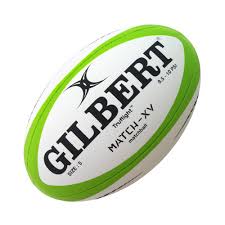         Ladywood Leisure Centre – Friday 09:15 – 10:00       Newtongrange Leisure Centre – Friday 10:45 – 11:30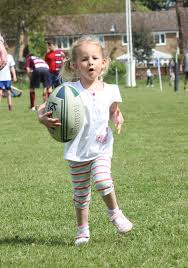 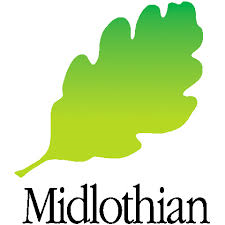                  Rugby Rascals